   Year 3 Homework Menu- Home Sweet Home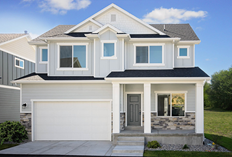 Choose 1 task to complete per week!  Mission 1Can you design your own tree house? Draw your treehouse on A4 paper or use the sheet on the homework page of the website as a template to help you. Colour in and label your design.  Challenge: Can you build it using construction equipment i.e. Lego?  Mission 2Identifying mini-beast homes- can you research and tell me where different minibeasts live? Write a list or draw and label some minibeast homes. Remember to write which mini beast lives in which home. Mission 3Write a descriptive paragraph of a spooky house using adjectives and similes. See the task sheet on the website for the picture and further guidance.  Mission 4Research Victorian houses- see the power point on the website comparing Victorian to modern day houses. Can you write down 5 similarities and 5 differences between Victorian houses and houses today? Mission 5On your daily walk record the different types of houses you see and note how many you see of each. Show your results in a tally chart and bar chart/ pictogram. Template on the website if you need it. Challenge- Can you write and answer questions about your data? Mission 6Houses around the world- research different types of houses around the world. Then draw and label houses from 5 different countries. www.youtube.com/watch?v=mVoLH7DLqaIWhich is your favourite and          why?       Mission 7 Show me your favourite view from a window in your house. Use any medium you like to make a beautiful picture of your view. Mission 8House for sale! Design an advert to sell a house either on paper, computer or film your own advert! Remember to include: a picture of the house, the price, detailed descriptions of the house including rooms and garden, lots of flattering language and descriptions- make your house sound amazing so people want to buy it! Mission 9Design on paper or build your own mini beast hotel! See the link on the website for further guidance.